3 PLANTES AQUATIQUES EXOTIQUES INVASIVESDANS LE DEPARTEMENT DE LA SOMMECrassula helmsii (Crassule de Helms). Ludwigia grandi" ora (Jussie à grandes fleurs). Myriophyllum heterophyllum (Myriophylle à feuilles variées). 1.- LA CRASSULE DE HELMSLa Crassule de Helms, est une espèce de plantes aquatiques ou semi-aquatiques du groupe des plantes succulentes de la famille des Crassulaceae (à ne pas confondre avec Crassula aquatica), parfois vendue sous les noms impropres de Bacopa minima ou de Tillaea recurva, elle est également appelée « Orpin des marais », « Orpin australien », « Herbe folle pygmée de Nouvelle-Zélande ». Cette plante forme des tapis flottant mono spécifiques souvent très denses et de plusieurs dizaines de centimètres d’épaisseur. Ceux-ci affectent les écosystèmes des mares et étangs au détriment de nombreuses espèces autochtones (faune, flore, fonge, plancton) et souvent d'espèces déjà menacées. Ces tapis très denses peuvent parfois localement freiner l'écoulement gravitaire de l'eau.En France, elle fait partie des espèces exotiques envahissantes dont le risque de prolifération a été classé « élevé ».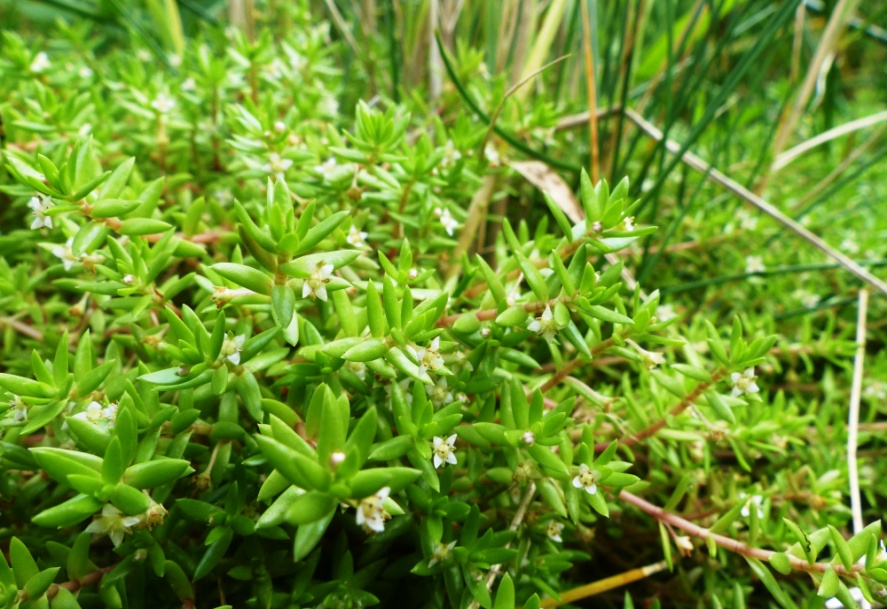 2.- LA JUSSIEActuellement, la Jussie est classée parmi les plantes les plus envahissantes des milieux aquatiques français. Cette plante a été introduite et a tendance à se développer de façon incontrôlée en mettant en péril des espèces locales, des usages et des activités économiques. Quelle est l’origine de la plante ? Plantes originaires d'Amérique du Sud, les Jussies ont été accidentellement introduites sur le territoire français pour la première fois dans le sud-est de la France en 1830. En Picardie, seule la Jussie à grandes fleurs Ludwigia grandiflora est présente. Elle a été découverte en 1991 dans les hortillonnages d'Amiens et a colonisé plus d’une dizaine de communes du Bassin Versant de la Somme. Quelles sont les conséquences de la prolifération ? 1.- Impacts écologiques La prolifération de la plante entraîne une modification du fonctionnement des écosystèmes et de leurs équilibres biologiques : 2.- Modification et perte de diversité floristique En effet, en absence de consommateurs et de parasites naturels, et aidées par leur grande capacité à croître rapidement et à se multiplier, ces plantes peuvent prendre la place des autres végétaux. 3.- Altération de la qualité de l'eau Lorsque les plantes meurent, des micro-organismes les dégradent en consommant de l'oxygène. Quand la quantité de plantes à dégrader est importante, la consommation d'oxygène l'est également. Le taux d'oxygène peut alors chuter très rapidement. Les autres espèces de plantes et les animaux en sont privés et peuvent mourir. 4.- Accélération du comblement du milieu par accumulation de litière produite par la Jussie, d'autant plus importante que la Jussie freine les flux hydrauliques et joue un rôle de filtre qui provoque une accumulation de matière organique. 5.- Limitation des possibilités de déplacements de certains animaux aquatiques et perte de ressources alimentaires pour les espèces phytophages. 6.- Impacts sur les activités humaines Les Jussies sont des sources de nuisances pour les activités socio-économiques : Elles font obstacle à la circulation de l'eau et entravent la gestion hydraulique Elles gênent la circulation des embarcations, la progression des personnes ou la pratique de diverses activités (pêche, promenades touristiques en barques, canoë-kayak …) Elles sont en définitive une charge d'entretien supplémentaire pour les propriétaires ou les ayants droit des espaces colonisés par la plante.Quelles sont leurs caractéristiques biologiques ? Les Jussies possèdent des atouts pour une colonisation rapide et efficace des milieux aquatiques : Croissance rapide Multiplication végétative très active (bouturage) et dissémination par l'eau Résistance à plusieurs semaines de sécheresse sous une forme prostrée Survie l'hiver grâce à leurs rhizomes Grande adaptation vis-à-vis des nutriments et du substrat Un certain nombre de facteurs conditionnent sa présence : La présence d'eau douce quasi permanente Un courant de faible intensité ou des eaux stagnantes L’éclairement (l’ombrage lui est défavorable) En plus de ces caractéristiques biologiques, la prolifération de la Jussie peut être expliquée par un fort attrait esthétique et une production facile en horticulture : la plante est commercialisée, ce qui entraîne parfois des introductions volontaires ! De surcroît, la circulation de boutures dans les voies d'eau est susceptible d'être accentuée par la navigation ou des opérations de gestion mal maîtrisées. Les fleurs (2 à 5 cm de diamètre) 3 sont jaunes et se situent à l'aisselle des feuilles sur les tiges émergées Forme érigée qui traduit la maturité du peuplement Comment l'identifier ? Il existe deux espèces de Jussie très proches : Ludwigia grandiflora et Ludwigia peploides, mais seule la première est connue en Picardie. Pour mieux l’identifier, voici quelques photos de la plante sous différentes formes. 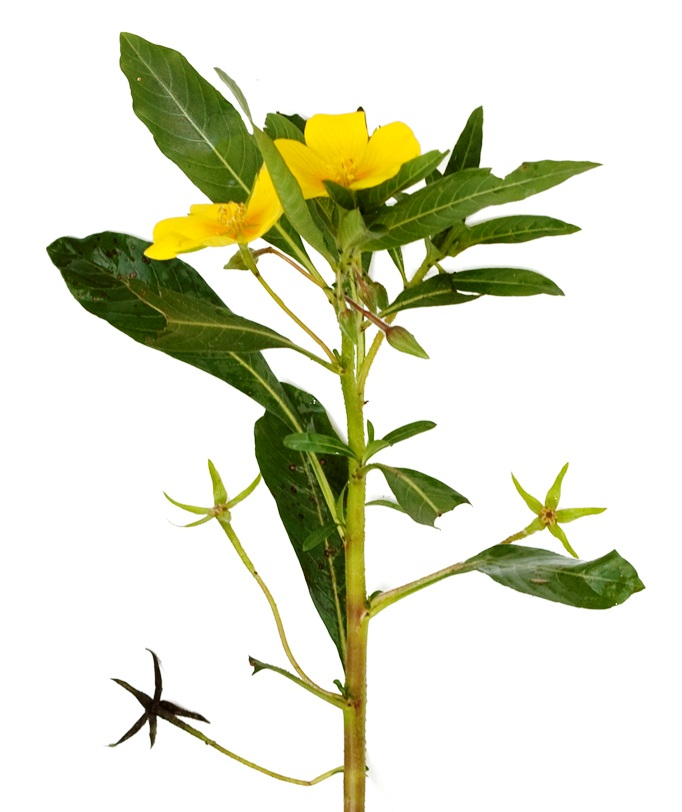 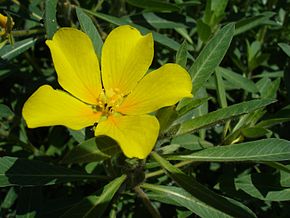 Les Jussies sont des plantes aquatiques à feuilles alternes, enracinées, immergées ou émergées, à tiges allongées, souvent rougeâtre. 3.- LE MYRIOPHYLLE HETEROPHYLLELe myriophylle hétérophylle est une plante aquatique amphibie originaire du Sud-Est des Etats-Unis. Elle est commercialisée comme plante ornementale pour les bassins d'agrément et les aquariums. Cette espèce est établie sur quelques sites de Flandre depuis les années 2000, d'où elle ne semble pas se disperser activement. Elle est connue pour provoquer des dommages environnementaux importants en Allemagne, au Pays-Bas et aux Etats-Unis. Cette plante est placée sur la liste noire des espèces invasives en France.En conditions favorables, le myriophylle hétérophylle peut croître de 2,5 centimètres par jour et former des herbiers denses sur de vastes surfaces. Ces herbiers altèrent de manière fondamentale la qualité et le fonctionnement écologique des milieux aquatiques tout en réduisant fortement leur valeur récréative (pêche, activités nautiques, etc.).Le myriophylle hétérophylle est une plante vivace amphibie qui est capable de se développer à la fois en-dessous et au-dessus de la surface de l'eau. Ses tiges, de couleur brun-rougeâtre, épaisses et rondes, peuvent atteindre plus de 1 m de long et dépassent la surface de l'eau de 5 à 15 centimètres en général. Les parties immergées et émergées portent des feuilles vertes verticillées de formes différentes. Les feuilles situées sous l'eau ont une longueur de 2 à 5 cm; elles ont une forme de plume et sont généralement groupées par 5. Les feuilles aériennes apparaissent en été. leurs longueurs sont comprise entre 0,4 et 3 cm. Elles sont dentées, entières et sont groupées par 4 à 6.Les fleurs apparaissent entre juin et septembre à la base des feuilles émergées. Elles sont de très petites tailles (1.5 à 3 mm) et se composent de 4 étamines et de 4 pétales.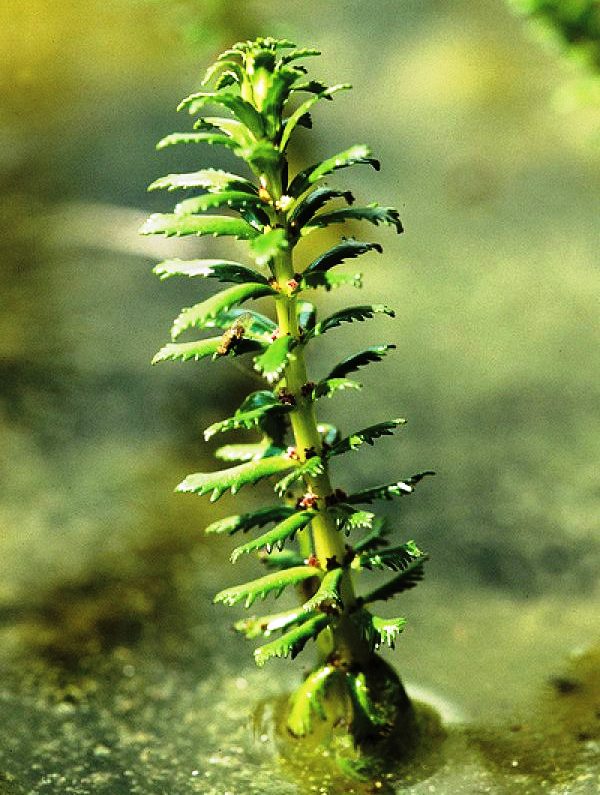 